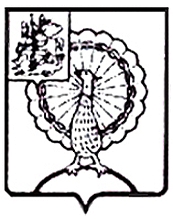 Совет депутатов городского округа СерпуховМосковской областиРЕШЕНИЕРуководствуясь Федеральным законом от 06.10.2003 № 131-ФЗ «Об общих принципах организации местного самоуправления в Российской Федерации», Уставом муниципального образования «Городской округ Серпухов Московской области», Положением о порядке организации и проведения публичных слушаний в городе Серпухове, утвержденным решением Совета депутатов города Серпухов от 28.12.2005 
№ 87/10, Совет депутатов городского округа Серпуховрешил:Выступить с инициативой об объединении городских поселений Оболенск, Пролетарский и сельских поселений Васильевское, Данковское, Дашковское, Калиновское, Липицкое Серпуховского муниципального района с городским округом Серпухов.2. Назначить и провести на территории городского округа Серпухов публичные слушания по вопросу об объединении городских поселений Оболенск, Пролетарский и сельских поселений Васильевское, Данковское, Дашковское, Калиновское, Липицкое Серпуховского муниципального района с городским округом Серпухов. Дата и время проведения: 23.11.2018 в 15:00. Место проведения: МАУК «ДК «РОССИЯ», адрес: Московская обл.,                  г. Серпухов, ул. Советская, д. 90.3. Сформировать Комиссию по подготовке и проведению публичных слушаний по вопросу об объединении городских поселений Оболенск, Пролетарский и сельских поселений Васильевское, Данковское, Дашковское, Калиновское, Липицкое Серпуховского муниципального района с городским округом Серпухов в следующем составе:Председатель Комиссии – Глава городского округа Серпухов                      Д.В. Жариков;Секретарь Комиссии – заместитель главы администрации – начальник управления делами Администрации городского округа Серпухов 
О.А. Шашкова;Члены комиссии:- председатель Совета депутатов городского округа Серпухов                      М.А. Шульга;- первый заместитель главы администрации городского округа Серпухов Ю.О. Купецкая;- директор МБУ «Центр содействия строительству, капитальному ремонту и правового обеспечения учреждений городского округа Серпухов» С.Г. Мужальских4. Предложения и замечания от заинтересованных лиц по вопросу 
об объединении городских поселений Оболенск, Пролетарский и сельских поселений Васильевское, Данковское, Дашковское, Калиновское, Липицкое Серпуховского муниципального района с городским округом Серпухов принимать в письменном виде в срок до 18.00 22.11.2018 по адресу: Московская обл., г. Серпухов, ул. Советская, д. 88, каб. 435.5. Результаты публичных слушаний по вопросу 
об объединении городских поселений Оболенск, Пролетарский и сельских поселений Васильевское, Данковское, Дашковское, Калиновское, Липицкое Серпуховского муниципального района с городским округом Серпухов опубликовать в газете «Серпуховские вести» в срок до 28.11.2018. 6. Опубликовать настоящее решение в газете «Серпуховские вести» и разместить на официальном сайте органов местного самоуправления городского округа Серпухов в информационно-телекоммуникационной сети Интернет.7. Направить настоящее решение в Совет депутатов Серпуховского муниципального района.  Председатель Совета депутатов					М. А. ШульгаГлава городского округа						Д. В. ЖариковПодписано Главой городского округа 30.10.2018г.№   335/41   от  30.10.2018 Об инициативе об объединении городских поселений Оболенск, Пролетарский и сельских поселений Васильевское, Данковское, Дашковское, Калиновское, Липицкое Серпуховского муниципального района с городским округом Серпухов